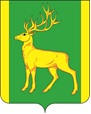 РОССИЙСКАЯ   ФЕДЕРАЦИЯИРКУТСКАЯ ОБЛАСТЬМУНИЦИПАЛЬНОЕ КАЗЕННОЕ УЧРЕЖДЕНИЕ«КОМИТЕТ ПО УПРАВЛЕНИЮ МУНИЦИПАЛЬНЫМ ИМУЩЕСТВОМ И ГРАДОСТРОИТЕЛЬСТВУ АДМИНИСТРАЦИИ МУНИЦИПАЛЬНОГО ОБРАЗОВАНИЯ КУЙТУНСКИЙ РАЙОН»Р А С П О Р Я Ж Е Н И Е             «17» ноября 2022 г.                        р.п. Куйтун                                    №34О проведении открытого аукциона в электронной форме по продаже земельного участка, находящегося в муниципальной собственности муниципального образования Куйтунский район Руководствуясь ст.39.11, ст.39.12 Земельного кодекса Российской Федерации, Уставом муниципального казенного учреждения «Комитет по управлению муниципальным имуществом и градостроительству администрации муниципального образования Куйтунский район»1. Провести торги в форме открытого аукциона по продаже земельного участка, находящегося в муниципальной собственности муниципального образования Куйтунский район:ЛОТ №1 -  земельный участок с кадастровым номером 38:10:120113:690 из земель населенных пунктов, общей площадью 816 кв.м. Местоположение – Российская Федерация, Иркутская область, муниципальный район Куйтунский, городское поселение Куйтунское, рабочий поселок Куйтун, улица Карла Маркса, земельный участок 3.Целевое назначение земельного участка – предпринимательство.Обременения – участок не обременен.Начальная (минимальная) цена продажи: 1 088 000  (Один миллион восемьдесят восемь тысяч) рублей без учета НДС.Размер задатка в валюте лота: 217 600 (двести семнадцать тысяч шестьсот)  рублей без учета НДС.Шаг аукциона в валюте лота: 32 640 (Тридцать две тысячи шестьсот сорок) рублей (увеличение цены) без учета НДС.Начальная (минимальная) цена продажи устанавливается на основании отчета ООО «Центр экспертизы и управления собственностью» №74/2022 об оценке рыночной стоимости объекта недвижимости, дата оценки: 12.09.2022 года. 2. Назначить рассмотрение и определение участников открытого аукциона в электронной форме по продаже земельного участка, находящегося в муниципальной собственности муниципального образования Куйтунский район на 20 декабря 2022 г. в 11 часов 00 минут (время Иркутское) по адресу: 665302, Иркутская область, Куйтунский район, р.п. Куйтун, ул. Карла Маркса, 17, каб. МКУ «КУМИГ по Куйтунскому району», 2-й этаж.3. Назначить проведение процедуры аукциона в электронной форме по продаже земельного участка, находящегося в муниципальной собственности муниципального образования Куйтунский район Иркутской области на 22 декабря 2022 г. в 11 час. 00 мин. (время Иркутское) по адресу: 665302, Иркутская область, Куйтунский район, р.п. Куйтун, ул. Карла Маркса, 17, каб. МКУ «КУМИГ по Куйтунскому району», 2-й этаж.5. Консультанту МКУ «КУМИГ по Куйтунскому району» Афанасьевой Д.В. подготовить и разместить информационное сообщение, извещение о проведении открытого аукциона в электронной форме по продаже земельного участка, находящегося в муниципальной собственности муниципального образования Куйтунский район на официальном сайте торгов Российской Федерации (www.torgi.gov.ru) и в сетевом издании «Официальный сайт муниципального образования Куйтунский район» в информационно-телекоммуникационной сети «Интернет» куйтунскийрайон.рф.  не менее, чем за тридцать дней до дня проведения аукциона.6. Контроль за исполнением настоящего распоряжения оставляю за собой.Председатель МКУ «КУМИГ по Куйтунскому району» 				                                                 Ю.М. Пытко